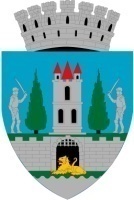 Primarul Municipiului Satu Mare, Kereskényi GáborÎn temeiul prevederilor art. 136 alin. (1) din O.U.G.nr. 57/20019 privind Codul Administrativ, cu modificările și completările ulterioare, îmi exprim inițiativa de promovare a proiectului de hotărâre privind aprobarea depunerii proiectului „Joint chess promotion and development program for promoting trust and cooperation in the Romanian-Hungarian cross-border area” și asigurarea contribuţiei proprii în perioada de implementare a proiectului, proiect în susținerea căruia formulez următorul                                         Referat de aprobareUAT Municipiul Satu Mare intenţionează depunerea proiectului „Joint chess promotion and development program for promoting trust and cooperation in the Romanian-Hungarian cross-border area” cu finanțare din fonduri externe nerambursabile prin Programul de Cooperare Transfrontalieră Interreg VI-A România – Ungaria 2021-2027. Proiectul va fi depus în cadrul primului apel deschis de proiecte SOFT şi se încadrează Prioritatea 3 OSI 6.3 Acțiuni interpersonale (people-to-people). Scopul acestui proiect este de a promova și dezvolta șahul în Satu Mare, precum și în Nagytőke (Ungaria) și zonele înconjurătoare. Programul se va întinde pe parcursul a 12 luni și va implica 25 de copii din fiecare locație, inclusiv începători și jucători avansați, cu o atenție deosebită pentru copiii proveniți din medii dezavantajate.Prin implementarea acestui program cuprinzător de promovare și dezvoltare a șahului, ne propunem să cultivăm o nouă generație de jucători de șah, să promovăm creșterea intelectuală și să construim o comunitate solidă de șah în Satu Mare, Nagytőke, și zonele lor înconjurătoare.Față de cele expuse mai sus, raportat la prevederile din O.U.G. nr. 57/2019 privind Codul Administrativ, cu modificările și completările ulterioare, potrivit cărora consiliul local are atribuții privind dezvoltarea economico – socială și de mediu a municipiului,În vederea aprobării depunerii proiectului în valoare totală de 65570,40 EUR cu TVA inclus, precum și în vederea asigurării tuturor fondurilor necesare implementării proiectului anterior menţionat, propun spre analiză și aprobare Consiliului Local al Municipiului Satu Mare proiectul de hotărâre privind aprobarea depunerii proiectului Joint chess promotion and development program for promoting trust and cooperation in the Romanian-Hungarian cross-border area” şi asigurarea contribuţiei proprii în perioada de implementare a proiectului, în forma prezentată de executiv.INIŢIATOR :PRIMARKereskényi Gábor